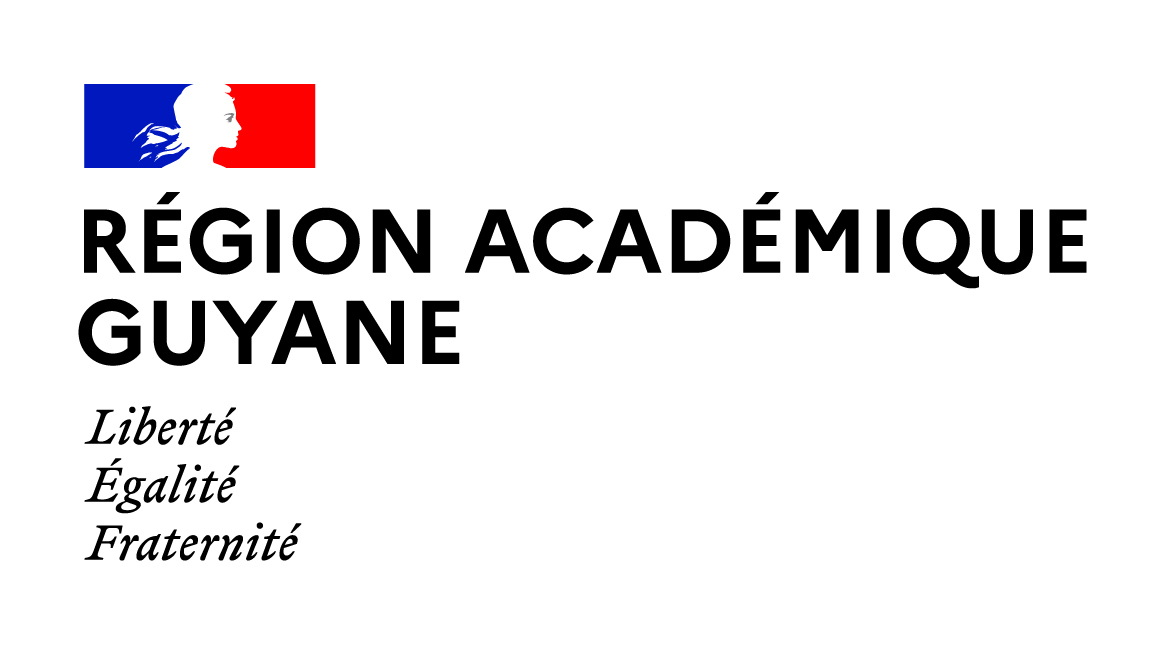 PROCÉDURE D’AFFECTATION APRÈS :LA PREMIÈRE TECHNOLOGIQUELA PREMIÈRE PROFESSIONNELLE        Rentrée scolaire : septembre 2023Votre enfant est scolarisé (e) dans un lycée public ou privé sous contrat,dans une autre académie    AFFECTATION EN : TERMINALE TECHNOLOGIQUE  TERMINALE PROFESSIONNELLEEn fin d’année scolaire, vous devrez transmettre uniquement par mail ou par courrier postal,à Monsieur le Recteur, à l’attention de Madame la Cheffe du Service Académique d’Information et d’Orientation, un dossier constitué de l’intégralité des documents suivants :Une demande d’affectation sur papier libre, comportant les coordonnées téléphoniques et/ou l’adresse e-mail du responsable légal. La photocopie des trois bulletins scolaires de l’année 2022-2023, particulièrement celui du troisième trimestre comportant la décision du conseil de classe. L’exéat (certificat de radiation) délivré par l’établissement dans lequel était scolarisé l’élève.Pour les élèves mineurs : un extrait d’acte de naissance.Pour les élèves majeurs : une photocopie de la pièce d’identité.Le justificatif de domicile dans l’académie de Guyane (photocopie d’une facture récente d’électricité, d’eau, quittance de loyer, bail), obligatoirement à votre nom. En cas de séparation ou de divorce : la copie du jugement établissant l’autorité parentale et fixant la résidence de l’enfant, ou le cas échéant l’autorisation de scolarisation de l’autre parent et la copie de sa pièce d’identité.En cas de mutation : la copie de l’ordre de mutation.AUCUN DOSSIER INCOMPLET NE POURRA ÊTRE TRAITÉ.Les résultats et les notifications d’affectation vous seront transmises                              dans nos meilleurs délaissaio@ac-guyane.fr Rectorat Service Académique d’Information et d’OrientationMission de Lutte contre le Décrochage ScolaireSAIO-MLDSRoute de Baduel – BP 6011 97306 CAYENNE CEDEXTel.:  0694 27 20 62